R.E. Key Vocabulary – Year 1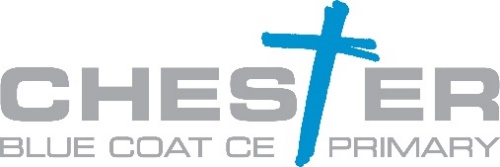 Good NewsGodChristian CommunityIncarnationKingdom of GodForgivenessSalvationResurrectionDiscipleshipHoly SpiritCreationgood newsparableOld TestamentNew TestamentGood newsgospelBiblemagiSon of GodChristgood newsshepherdangelkingJesusJosephMarynativity playkingkingdomrepentanceforgivenesschange mindGodPalm crosses Good Friday processionsCrucifixSan Salvadorian plain crossresurrectiontombnew lifechangeJesustax collectordiscipleZacchaeusTrinityHoly SpiritWindPentecostcreationsinAdamEveGodJudaismTorahJoseph